Группа 1Алгоритм «Найду определение»Найду в предложении слова, которые обозначают предмет.Поставлю от них вопросы какой? какая? какие? чей?Определю, есть ли в предложении слова, которые отвечают на эти вопросы.Если есть, значит, это определение.Подчеркну определение волнистой линией.Найди и подчеркни обстоятельства в тексте.Г. Снегирёв «Как птицы и звери к зиме готовятся»Осень в лесу. Не слышно птичьих песен. Дрозды-рябинники собрались в стаи и откармливаются перед тем, как откочевать в тёплые края.Коростель раньше всех тронулся в путь, потому что он на юг то летит, то пешком идёт.Сойка зарывает жёлуди про запас. Выбирает самые спелые, только часто забывает про них, и весной из этих желудей вырастают молодые дубки...Ёж нашёл ямку в трухлявом пне, натаскал туда листьев — вот и готово жильё на зиму.Белка скоро серая станет, наденет зимнюю шубку, а пока запасает орехи и жёлуди. Складывает их в дупло. А грибы развешивает на колючих сучках — сушиться.Медведица берлогу выкопала под корнями старой ели, устлала её ветками, натаскала мху. Зимой у неё в берлоге появятся медвежата.Найди обращения, расставь знаки препинания. Из какого произведения эти строчки?Свет мой зеркальце!Ты царица всех милее,
Всех румяней и белееАх ты мерзкое стекло!Жизнь моя!
В чем, скажи, виновна я?
Не губи меня девица!Группа 21.История возникновения письма (работа с омонимами).Первыми писчими материалами были камень, металлы и их сплавы. В Библии упоминается (Иов, 19:24) о несостоявшейся мечте воспользоваться «резцом железным с оловом». Древние римляне писали хроники на бронзе, а легионеры перед боем выражали свою последнюю волю на металлических пряжках или ножнах мечей….дерево, листья деревьев,1) Глиняная табличка — древнейший письменный инструмент, просуществовавший почти без изменений тысячелетия. Глиняные таблички появились там, где возникла первая письменность, 
— в Египте и Месопотамии. Они представляли собой деревянные дощечки со слоем сырой глины на лицевой поверхности.На глиняной табличке писали тростниковыми или костяными палочками. Затем табличку подсушивали. Пергамент имел целый ряд преимуществ и всего один недостаток. Преимущества заключались в  чрезвычайной  прочности и долговечности материала. Недостаток пергамента заключался в трудоемкости производства, что приводило к его непомерной дороговизне.2. Словарно- орфографическая работа.-А сейчас мы с вами поиграем в «Орфографический футбол». Я вам буду загадывать загадки, а вы запишете ответы через запятую. Будьте внимательны, не пропускайте гол в свои ворота, т.е. не допускайте ошибок.1. Зеленый луг,
Сто скамеечек вокруг,
От ворот до ворот
Бойко бегает народ.
На воротах этих -
Рыбацкие сети.(стадион)2. - Не пойму, ребята, кто вы?
Птицеловы? Рыболовы?
Что за невод во дворе?
- Не мешал бы ты игре,
Ты бы лучше отошел!
Мы играем в ...(волейбол)3. Составление схемы из материалов урока (с применением компьютера)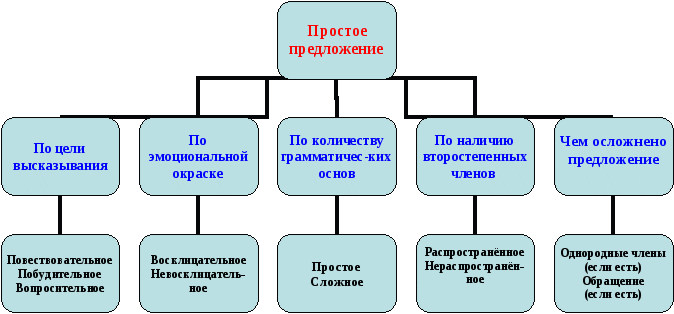 Группа 3. 1. Работа с текстомЗа крайней избой степной деревушки далеко виднелись желтые поля. Придорожная канава заросла травой с желтыми и белыми цветами. На просторной равнине у дороги стояла белая береза. Осень убрала деревья в золотой убор и береза была счастлива.Определите стиль текста, докажите.В соответствии с темой текста озаглавьте его.Найдите пунктуационную ошибку в тексте.Запишите последнее предложение и сделайте его разбор.2. Поделись с другом новой информацией.Образец: - А ты знаешь, что….?- Нет, впервые слышу. / Да, мне это давно известно.Информация для справок: В российской Сибири сосредоточено 25% мировых лесов;Площадь Российской Федерации (17,1 млн км²) лишь немногим уступает площади Плутона (17,7 млн км²).Крупнейшее по территории государство на планете – Россия. Здесь действует 11 часовых поясов.3. Задание для «экспертов в английском языке»: переведите словосочетания на русский язык, укажите главное слово, задайте вопрос (при необходимости можете воспользоваться англо-русским словарем). My home, Ann’s house, mummy’s dress, brother’s book.Группа 1.Рассмотрите знаменитые иллюстрации в стиле «палех» Александра Куркина. Каким эпизодам сказки соответствуют эти иллюстрации? Дополнительное задание «для любознательных»: самостоятельно узнай больше о стиле «палех». 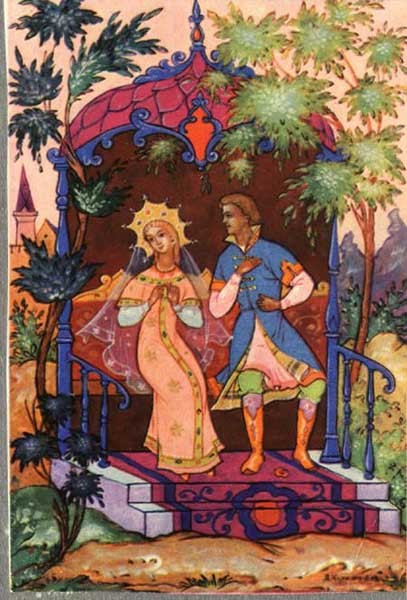 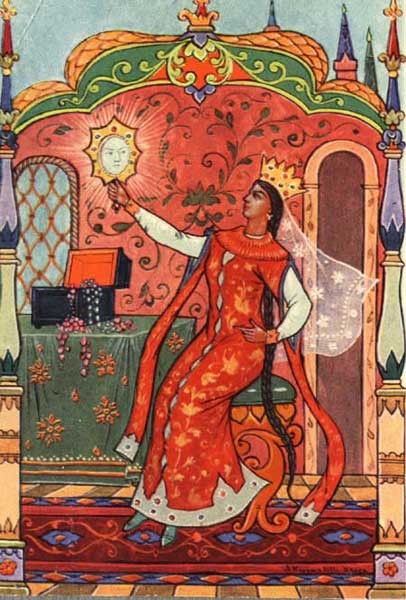 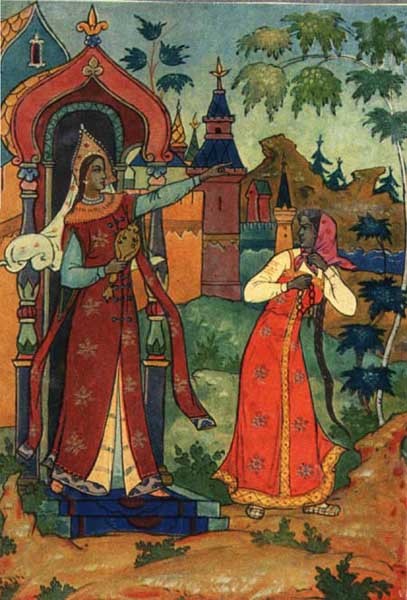 Перед вами слова. Ваша задача дать им толкование. Как называются такие слова в русском языке?Невод — (большая рыболовная сеть)Столбовая дворянка — (особо почетная дворянка древнего рода)Кичка — (праздничный головной убор)Душегрейка — (женская теплая кофта без рукавов)Бояре — (богатые земледельцы)Группа 2.Историческая справкаСуществительное пансион образовано от латинского слова со значением «платеж, взнос». В XVIII и XIX вв. пансионами называли учебные заведения, где дети дворян жили на полном содержании и обучались разным наукам. Представьте себе русских дворян, которые живут в своих поместьях, часто очень небогатых, разбросанных в разных частях России. Дворянская семья живет, например, в поместье, от которого полдня пути на лошадях до уездного города (говоря современным языком, до районного центра), два-три дня (или даже больше) — до губернского города (т. е. до нынешнего областного центра). Вокруг села, где живут крестьяне. Школ для крестьян в XVIII веке почти не было, для дворян гимназии были только в губернских городах.В семьях рождаются дети. По закону того времени дворяне должны дать своим детям хорошее образование и воспитание. Чтобы обучить ребенка разным языкам и наукам, нужны учителя. Где же взять учителей в далеком поместье? Вот и приходилось родителям расставаться со своими дорогими детьми на много лет, чтобы отвезти их в столицу, в пансион, где дети могли бы жить и учиться за определенную — довольно большую — плату. Потратив много денег на дорогу и заплатив за несколько лет вперед, родители обычно возвращались домой, в свое поместье.Как было организовано обучение дворян?Как связано лексическое значение слова «пансион» с историей этого учебного учреждения?2. Словарная работа. Найди значения в словарях. Соотнеси значение и иллюстрации.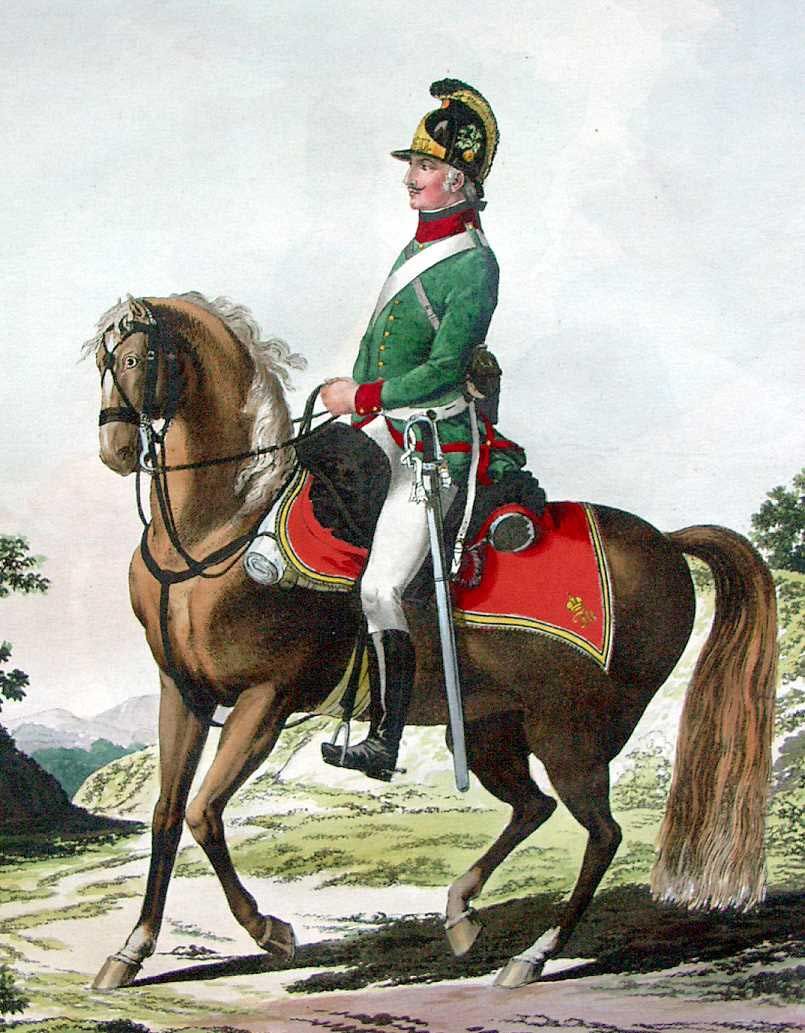 бивак - стоянка войска в поле для ночлега или отдыха.добраться до картечи - начать обстреливать врага картечью.картечь - артиллерийский снаряд.драгун - солдат или офицер кавалерии.улан - солдат или офицер легкой конницы, Особенностью обмундирования этого рода войск была “уланка” - головной убор с квадратным верхом.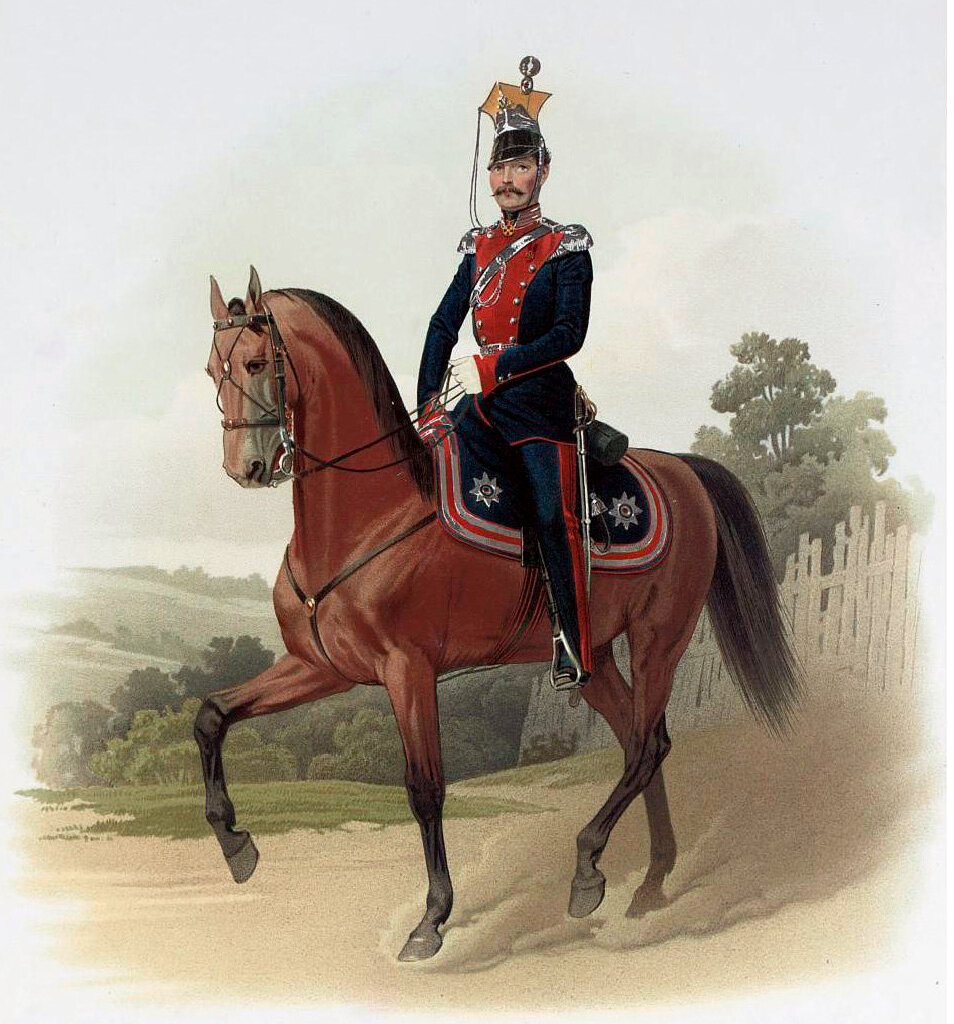 кивер - высокий головной убор у военных.лафет - станок, на который укрепляется пушка.редут - полевое укрепление, обнесенное валом.Группа 3.Работа с репродукцией картины Ф. Рубо «Бородинская битва». Описание изображения, соотнесение изображения со стихотворением М. Лермонтова «Бородино».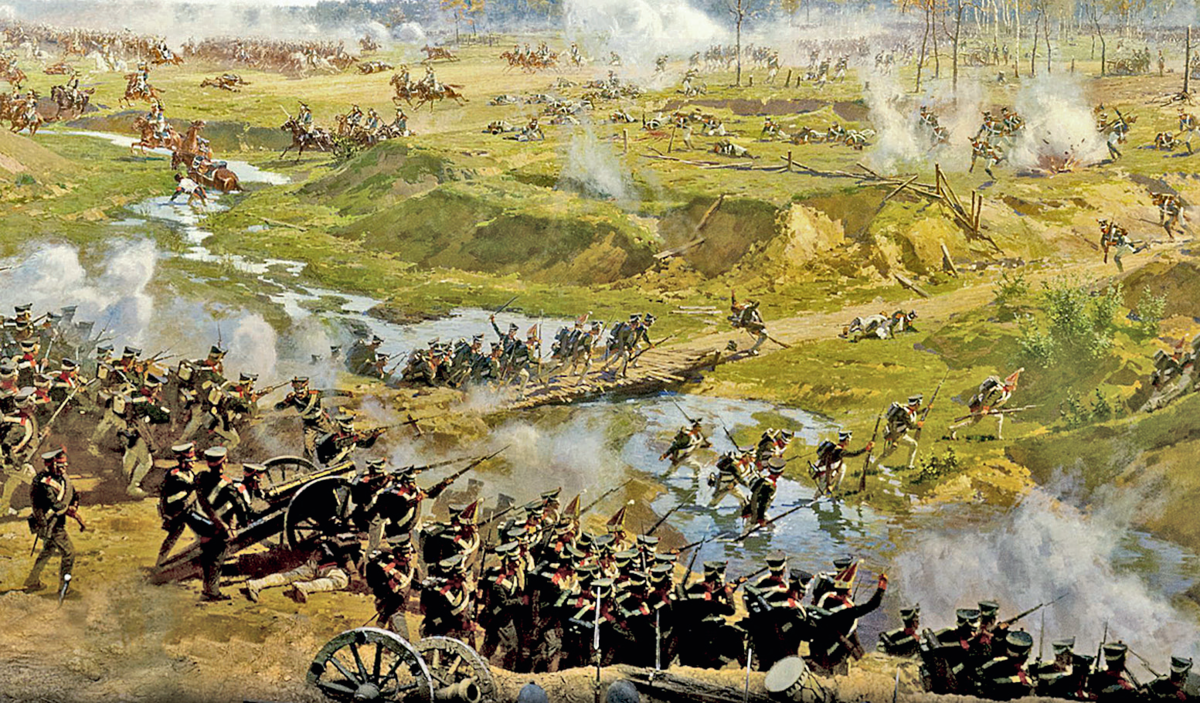 Проект. Составить словарь незнакомых слов по повести Н.В. Гоголя «Вечера на хуторе близ Диканьки». Как называются такие слова? Где можно узнать их значения?